Приложение 1Статистико-аналитический отчет о результатах государственной итоговой аттестации по образовательным программам
 среднего общего образования 
в Ленинградской области                                     (наименование субъекта Российской Федерации)Часть I. 1. Количество участников экзаменационной кампании ГИА-11 в 2019 году в субъекте Российской ФедерацииТаблица 12. Ранжирование ОО по интегральным показателям качества подготовки выпускников Таблица 23. Основные УМК по предмету, которые использовались в ОО в 2018-2019 уч.г. Таблица 3Планируемые корректировки в выборе УМК и учебно-методической литературы- нет.ЧАСТЬ IIМетодический анализ результатов ГИА-11 по 
обществознанию
(учебный предмет)РАЗДЕЛ 1. ХАРАКТЕРИСТИКА УЧАСТНИКОВ ЕГЭ ПО УЧЕБНОМУ ПРЕДМЕТУ1.1. Количество участников ЕГЭ по учебному предмету (за последние 3 года)Таблица 41.2. Процентное соотношение юношей и девушек, участвующих в ЕГЭТаблица 51.3. Количество участников ЕГЭ в регионе по категориям Таблица 61.4. Количество участников ЕГЭ по типам ОО Таблица 71.5.  Количество участников ЕГЭ по предмету по АТЕ регионаТаблица 8РАЗДЕЛ 2. ВЫВОДЫ о характере изменения количества участников ЕГЭ по учебному предмету.Предмет обществознание с введения экзамена в штатный режим остается первым предметом по выбору по количеству участников. С 2016 года отмечается тенденция снижения количества участников экзамена по данному предмету, количество участников зафиксировано на протяжении последних четырех лет на отметке 38- 40% от общего количества участников ЕГЭ в регионе. В 2019 году количество участников по предмету составило 38,53% от всех сдающих ЕГЭ в Ленинградской области.Распределение участников по гендерному признаку остается неизменным – участников -девушек в 1,9 раза больше, чем участников - юношей. В 2019 году сохранено соотношение 2017 и 2018 годов. Распределение участников по категориям традиционно для обществознания – 93% выпускники текущего года.С 2015 года сохраняется количество участников – выпускников прошлых лет и обучающихся по программам СПО.Количество участников по типам ОО характерно для Ленинградской области и соответствует количеству школ с повышенным уровнем образования. На первом месте – участники из средних образовательных школ, на втором – выпускники лицеев и гимназий, школ с углублённым изучением предметов.Распределение участников по предмету по АТЕ региона соотносится в процентном отношении с общим количеством выпускников по муниципальным образованиям. Наибольшее количество, как и в прошлые годы, остается у «больших» муниципальных образований – Всеволожский, Выборгский, Гатчинский районы (45%, увеличение участия связано с увеличением количества выпускников Всеволожского района).За три года отмечена ровная статистика участия в ЕГЭ по обществознанию по муниципальным образованиям.РАЗДЕЛ 3.  ОСНОВНЫЕ РЕЗУЛЬТАТЫ ЕГЭ ПО ПРЕДМЕТУ3.1.  Диаграмма распределения тестовых баллов по предмету в 2019 г. (количество участников, получивших тот и ли иной тестовый балл).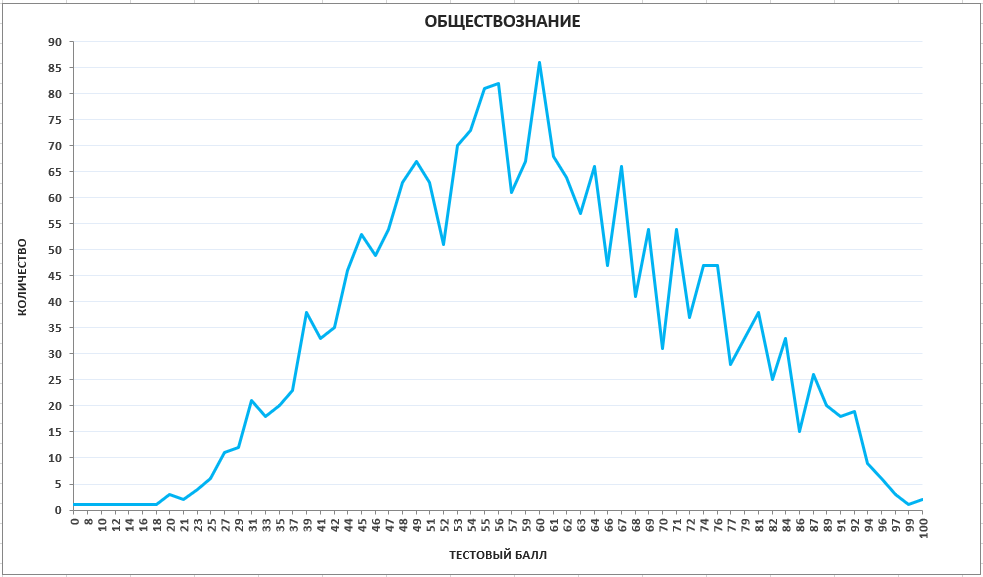 3.2. Динамика результатов ЕГЭ по предмету за последние 3 годаТаблица 93.3. Результаты по группам участников экзамена с различным уровнем подготовки:А) с учетом категории участников ЕГЭ Таблица 10Б) с учетом типа ОО Таблица 11В) Основные результаты ЕГЭ по предмету в сравнении по АТЕТаблица 123.4. Выделение перечня ОО, продемонстрировавших наиболее высокие результаты ЕГЭ по предмету: выбирается от 5 до 15% от общего числа ОО в субъекте РФ, в которых доля участников ЕГЭ, получивших от 81 до 100 баллов, имеет максимальные значения (по сравнению с другими ОО субъекта РФ); доля участников ЕГЭ, не достигших минимального балла, имеет минимальные значения (по сравнению с другими ОО субъекта РФ)Примечание. Сравнение результатов по ОО проводится при условии не менее 10 количества участников ОО. Таблица 133.5.  Выделение перечня ОО, продемонстрировавших низкие результаты ЕГЭ по предмету: выбирается от 5 до15% от общего числа ОО в субъекте РФ, в  которых доля участников ЕГЭ, не достигших минимального балла, имеет максимальные значения (по сравнению с другими ОО субъекта РФ);доля участников ЕГЭ, получивших от 61 до 100 баллов, имеет минимальные значения (по сравнению с другими ОО субъекта РФ).Примечание. Сравнение результатов по ОО проводится при условии не менее 10 количества участников ОО. Таблица 143.6.  Вывод о характере изменения результатов ЕГЭ по предмету
 (с опорой на приведенные в разделе 3 показатели)В 2019 году получены меньшие результаты по сравнению с 2017 и 2018 годами по следующим показателям:- региональный средний тестовый балл снизился на 1,38 и составил 59,38 балла;- возросла доля  участников, не сдавших экзамен по региону – 9,19 (2017г.  – 4,22%, 2018 г. – 6,61%);- доля получивших от 81 до 99 баллов по сравнению с 2018 годом уменьшилась с 10,28 % до  9,89% в 2019 году, однако это выше показателя 2017 года – 8,15%.2 выпускника текущего года (0,09%) получили 100 баллов (в 2018 г. 1 стобалльный результат). По результатам по группам участников экзамена с различным уровнем подготовки.Как и в прошлые годы, группа выпускников текущего года, по сравнению с выпускниками прошлых лет и СПО, имеет лучшие результаты. Однако доля ВТГ, не сдавших экзамен - 7,6, что больше результата 2018 г. – 4,9.Практически сохранен уровень доли набравших тестовый балл от минимального до 60 – 46,1 (2018 г – 45,7).Также отмечается тенденция сохранения средних и высокобалльных результатов - доля получивших от 61 до 80 баллов – 35,9 (2018 г. – 38,9), доля участников, получивших от 81 до 100 баллов – 10,3 (2018 г – 10,7). Результаты по типу ОО: учащиеся лицеев, гимназий (гуманитарный профиль), школ с углублённым изучением предмета показали наиболее высокие результаты в группе высокобалльных результатов – 17,1,%, здесь есть 100балльный результат.Среди участников средних школ основную группу, как и в 2017-2018 годах, составили  получившие тестовый балл от минимального балла до 60 баллов. Средние школы дали больший % не прошедших минимальный порог баллов (8,1%). Среди выпускников средних школ есть 100балльный результат.Раздел 4. АНАЛИЗ РЕЗУЛЬТАТОВ ВЫПОЛНЕНИЯ ОТДЕЛЬНЫХ ЗАДАНИЙ ИЛИ ГРУПП ЗАДАНИЙ4.1. Краткая характеристика КИМ по учебному предметуВариант КИМ № 310Вариант 301 включает в себя 29 заданий, различающихся формой и уровнем сложности.Задания 1-20 включают в себя задания, направленные на;- выбор и запись нескольких правильных ответов из предложенного перечня ответов (задания 4, 6, 7, 9, 11, 13, 15, 16, 17, 19);- выявление структурных элементов понятий с помощью таблиц или графиков (задания  10, 12);- задание на установление соответствия позиций, представленных в двух множествах (задания 5, 8 , 14, 18);- задание на определение терминов и понятий, соответствующих предлагаемому контексту.Задания 1-20 были  представлены тремя группами.1 группа заданий (задания 1-3) представлена тремя заданиями базового уровня, которые нацелены на  проверку знания  и понимание закономерностей развития общества, основных социальных институтов и процессов.2 группа заданий (задания 4-18) включает задания базового и повышенного уровней,  направленные на проверку сформированности умений:  характеризовать с научных позиций основные социальные объекты, их место и значение в жизни общества как целостной системы; осуществлять поиск социальной информации, представленной в различных знаковых системах (текст, график и таблица); применять социально-экономические и гуманитарные знания в процессе решения познавательных задач по различным социальным проблемам. Задания  этой группы представляют пять традиционных тематических модулей обществоведческого курса: человек и общество, включая познание и духовную культуру, экономика, социальные отношения, политика, право.Третья группа состоит из двух заданий повышенного уровня, которые направлены на проверку умений анализировать  и обобщать неупорядоченную социальную информацию; объяснять внутренние и внешние связи изученных социальных объектов.Задания 21-29 представляют задания с развернутым ответом.Задания 21-24  объединены в составное задание с фрагментом научно-популярного текста по политологии.  Задание 21 направлено на выявление умения находить, осознанно воспринимать и воспроизводить информацию, содержащуюся в тексте в явном виде (проявления связи демократии и свободы, фундаментальные политические права). Задание 22 направлено на выявление умения находить, осознанно воспринимать и воспроизводить информацию, содержащуюся в тексте в явном виде (цель создания совместных собществ), а также объяснять смысл ключевых понятий  в заданном контексте (политический режим). Задание 23 нацелено на конкретизацию отдельных положений текста, с опорой на собственные знания. Необходимо было проиллюстрировать примерами мысль автора о том, что политическая культура призвана поддерживать демократический порядок.Задание 24 предполагает использование информации текста в другой познавательной ситуации, самостоятельное формулирование и аргументацию прогностических суждений. Выпускникам было предложено привести аргументы, подтверждающие важность участия большинства граждан в обсуждении и принятии наиболее значимых решений.Задание 25 проверяет умения самостоятельно раскрывать смысл понятия и применять их в заданном контексте. Предложено раскрыть смысл понятия «социальная роль» и составить предложения: содержащее информацию о социальных ролях человека и раскрывающее сущность ролевого конфликта.Задание 26 проверяет умения конкретизировать примерами изученные теоретические положения. Необходимо было проиллюстрировать примерами возможные процессуальные действия участников судебного разбирательства в гражданском судопроизводстве.Задание 27 требует анализа представленной информации, формулирования  и аргументации самостоятельных оценочных суждений. Необходимо было назвать не указанную в тексте тенденцию развития образования, пример проявления тенденции гуманизации образования, объяснение необходимости непрерывного образования.Задание 28 требует составления плана развернутого ответа. При выполнении данного задания выявляются умения систематизировать и обобщать информацию, устанавливать и отражать в структуре плана структурные, иерархические и иные связи социальных объектов. В 310 варианте требовалось составить развернутый план по теме «Характеристика экономического цикла».Задание 29 – мини-сочинение по одной из предлагаемых 5 тем. Темы заданы в виде  кратких высказываний представителей общественной мысли, политических деятелей, деятелей науки и культуры. Данное задание проверяет умения: раскрывать смысл авторского высказывания, привлекать изученные теоретические положения общественных наук, самостоятельно формулировать и конкретизировать примерами свои рассуждения, делать выводы.В варианте 310 выпускникам были предложены 5 тем:29.1 – философия 29.2 – экономика 29.3 – социология, социальная психология 29.4 – политология 29.5 – правоведение Экзаменуемый выбирает 1 тему и даёт ответ в форме мини-сочинения, обосновывая свои суждения теоретическими положениями социальных наук, а также примерами из истории,  литературы, социальной действительности и собственного социального опыта Он имеет возможность выразить своё отношение к проблемам, поднимаемым автором.4.2. Анализ проводится в соответствии с методическими традициями предмета и особенностями экзаменационной модели по предмету.В качестве приложения используется план КИМ по предмету с указанием средних процентов выполнения по каждой линии заданий в регионе.Таблица 15В первую часть в 2019 году были включены десять заданий повышенного уровня сложности (процент выполнения 31-100%) и десять заданий базового уровня сложности (процент выполнения 32-99%). Наиболее успешно задания Части 1 выполняются применительно к разделу «Человек и общество». В разделе «Человек и общество» более низкие показатели (процент выполнения - 54%) приходятся на задание 1 (базовый уровень; формы познания). Выросли результаты по экономическому разделу курса. Участники экзамена плохо справились только с заданием 7 на определение роли государства в экономике (54%) Низкий уровень знаний учащиеся продемонстрировали по разделам «Политика» и «Право». В разделе «Политика» два задания вызвали затруднения у выпускников- 14 (Б) и 15 (П), процент выполнения 32% и 46% соответственно. В области политологии по-прежнему вызывает затруднение понятия: «политическая система», «органы государственной власти Российской Федерации». Сложными для выпускников стали: - вопросы о полномочиях органов государственной власти; - вопросы по типологии избирательных систем;-  вопросы об основах конституционного строя. В содержательной линии «Право» сложными оказались задания 17 и 20, справились с ним только 24%  и  31% экзаменующихся. Задания части 2 проверяют наиболее сложные, как правило, комплексные умения и компетенции выпускников. В 2019 году в этой части работы необходимо было выполнить два задания базового уровня (21 и 22) и семь заданий высокого уровня сложности.Приведенные данные показывают, что с первым и вторым заданием к фрагменту текста справляется большинство участников экзамена. По-прежнему, включение в задание 22 определения понятия вызывает затруднения у выпускников (выполнение задания  41%). При выполнении задания 23 большинство обучающихся не смогли объяснить связь политической культуры и демократического порядка. Задание 24 предполагает использование информации текста в другой познавательной ситуации, формулирование и аргументацию оценочных, а также прогностических суждений, связанных с проблематикой текста. Во многих случаях выпускники, невнимательно прочитав задание, неправильно его понимали. В частности, в работах приводится много общих рассуждений. Так, в группе выпускников, не набравших минимальный балл, с этим заданием не справился никто. В группе с баллами от 61 до 80 многие выпускники испытывали затруднения с формулировкой своего мнения. Таким образом, задания по тексту выявили не только технологические проблемы, но и содержательные пробелы в подготовке, которые не позволили правильно выполнить задания.Многие выпускники не знали, или невнимательно читали требования к оцениванию задания 25 и, исходя из этого, допускали следующие типичные ошибки: - при наличии правильно составленных предложений, формулируя определение неверно;  - приводили только смысл высказывания, без предложений (например, правильно указывают определение понятия «социальная роль», но не приводят предложение с информацией о ролевых конфликтах);- давали неполное определение или определение в узком смысле слова.Задание 26, требующее конкретизации приведенных положений, проверяет умение иллюстрировать примерами изученные теоретические положения и понятия социально-экономических и гуманитарных наук. В среднем, с этим заданием справились только 19%. Главная ошибка заключалась в том, что выпускники путают гражданский и уголовный процесс, не могут привести корректные примеры процессуальных действий.  Задание 27 значительно усложнилось по сравнению с прошлым годом. Требуется дать четыре ответа на основе предложенной ситуации, что повлекло за собой путаницу в ответах. В итоге, с заданием справились только 46% процентов выпускников, что ниже, чем в предыдущие годы.Наибольшие затруднения у выпускников вызвали задания 28, 29. 28 задание - требующее составления плана развернутого ответа по конкретной теме обществоведческого курса. При выполнении заданий данного типа выявляются умения систематизировать и обобщать социальную информацию, устанавливать и отражать в структуре плана причинно-следственные, функциональные, иерархические связи социальных объектов, процессов. Процент выполнения 28 задания в 2019 г. составил 49%, что на 11% превышает результат предыдущего года. В 38% работ данное задание было оценено в 1 балл, в 43% работ - в 2 балла, в 19%  работ – в 3 балла. Можно выделить несколько причин низкого выполнения задания 28: 1. Непонимание требований к составлению плана, в частности, требование полноты раскрытия темы. Выпускники составляют планы, состоящие из трёх пунктов, два из которых разбиты на подпункты, не задумываясь насколько этот план, полностью раскрывает тему. 2. Содержательные проблемы.  Выпускники не представляют себе смысл понятия «экономический цикл» и его характеристики.3. Формулировки пунктов плана вместе с верными содержат ошибочные положения.В задании 29 (мини-сочинение) учащиеся выбрали практически все высказывания, кроме темы по философии. Наиболее сложными оказались темы по политологии и правоведению. Результаты выполнения данного задания показывают, что 17% выпускников испытали трудности уже на начальном этапе – этапе раскрытия смысла высказывания (либо получили 0 баллов, либо вовсе не приступали). Большинство учеников по критерию К1 (83%) справилось, т.е. получили 1 балл. По критерию К2 аргументация, как правило, относится к теме, но понятия зачастую не связаны между собой. Распространенной ошибкой в эссе по данному критерию стало то, что ученики воспроизводили ключевые понятия (зачастую один термин), без привязки к заявленным идеям, рассуждений и выводов. 11% работ по данному критерию были оценены в 0 баллов. По третьему критерию отмечено увеличение количества неверных с точки зрения обществознания положений. По этому критерию 64% выпускников получили 0 баллов. Критерий 4 (качество приводимых фактов и примеров) дает наибольшее количество баллов, 46 % выпускников получили по этому критерию 1 балл, 15% - 2 балла. При проверке экзаменационных работ экспертами установлено, что наибольшие затруднения у экзаменующихся во второй части вызывают задания блоков «Право», «Политика». Наиболее лёгкими, как и в прошлом году, оказались задания блока «Социальные отношения». Высокий уровень выполнения задний блока «Социальные отношения» объясняется возможностью выбора правильного ответа с опорой на жизненный опыт, даже при отсутствии устойчивых теоретических знаний. Кроме того, содержательно этот блок являются более лёгким, но в курсе обществознание ему фактически отводится такое же количество времени, как и блокам «Политика» и «Право». Содержательные блоки «Политика», и «Право» вызывают трудности в силу различных причин: – слабой содержательной и методической разработанностью данных тем в учебниках и учебных пособиях; – слабой интеграции обществоведческих знаний с другими дисциплинами, прежде всего с историей; – недостаточной эффективностью работы по формированию универсальных учебных действий; – дефицита учебного времени на углубленное рассмотрение (лишь небольшая доля участников ЕГЭ обучалась по программам профильного уровня); – недостаточного уровня подготовки педагогов на содержательном уровне для преподавания всех модулей курса. 4.3. Характеристики выявленных сложных для участников ЕГЭ заданий с указанием типичных ошибок и выводов о вероятных причинах затруднений при выполнении указанных заданий. 1. Группа выпускников, не набравшая минимального количества балловВ первой части работы успешно выполнены задания базового уровня 1 (формы познания), 2 (виды деятельности), 5 (черты и формы культуры), 12 (анализ диаграммы). Наибольшие затруднения вызывают задания повышенного уровня 7 (роль государства в экономике), 9 (признаки командной экономики), 17 (нормативные правовые акты), 20 (юридическая ответственность), задания базового уровня 8 (источники финансирования бизнеса), 14 (полномочия субъектов государственной власти).  Таким образом, в этой группе выпускников необходимо наибольшее внимание уделять темам «Экономика», «Право», работать над формированием умения устанавливать соответствия. Затруднения в изучении этих тем фиксируются из года в год, хотя в этом году можно отметить некоторое повышение качества.Во второй части работы наибольшие затруднения вызвали задания 23, 26, 28 и 29.  В этих заданиях ни один участник не набрал баллов. Следовательно, умениям объяснять причинно-следственные связи и формулировать собственные суждения и аргументы при подготовке не было уделено должного внимания. Что касается плана и мини-сочинения, то к выполнению этого задания приступили всего 5 % выпускников.Рекомендуется обратить внимание на изучение вопросов:«Экономика»- роль государства в экономике;- источники финансирования бизнеса;- экономические системы;- экономические циклы.«Право»- нормативные правовые акты;- организационно- правовые формы коммерческих предприятий;- юридическая ответственность;- гражданско-процессуальное и уголовно-процессуальное право.«Политика»- политические партии;- Конституция РФ: полномочия субъектов государственной власти;- избирательные системы;- политические режимы;- политическая культура.2. Группа выпускников, набравших от 60 до 80 баллов.В этой группе выпускники демонстрируют достаточно высокие знания базовых понятий курса «Обществознание». 100% выполнение по заданиям 2 (виды деятельности), 5 (формы культуры), высокий процент выполнения заданий 3,6,9,12,16,18, 24. Затруднения вызвали задания 13, 14, 17, 20, 23, 25, 26, 28. По-прежнему, сохраняются затруднения при приведении аргументации и примеров при написании мини-сочинения.Рекомендуется обратить внимание на изучение вопросов:«Экономика»- роль государства в экономике- источники  финансирования бизнеса«Право»- нормативные правовые акты- гражданско-процессуальное и уголовно-процессуальное право.«Политика»- Конституция РФ: полномочия субъектов государственной власти3. Группа выпускников, набравших от 81 до 100 баллов.В этой группе выпускники показали высокий уровень владения базовыми понятиями, умение анализировать информацию, делать выводы, применять знания в конкретной ситуации. Наибольшее затруднения вызвал вопрос 17 на знание нормативно-правовых актов (27% выполнения).  Также некоторые трудности вызвали вопросы 8 (источники финансирования бизнеса – 71% выполнения), 23 (политическая культура и демократический порядок – 71%) и 28 (план «Характеристики экономического цикла – 61%).ВЫВОДЫ: Результаты ЕГЭ 2019 г. в сравнении с результатами предыдущих лет не изменились. Отмечается рост таких показателей, как средний балл за выполнение работы, число высокобалльных работ, а также некоторое увеличение числа выпускников, не преодолевших минимальный порог.  Результаты ЕГЭ этого года показали, что качество знаний выпускников снизилось по тематическим блокам-модулям: «Политика»; «Право».В преподавании предмета есть проблемы, которые чётко обозначил ЕГЭ по обществознанию. Усиление практико-ориентированной составляющей содержания КИМ показало, насколько мало в школе при изучении курса обществознания востребован социальный опыт учащихся. По-прежнему школьники затрудняются приводить аргументы и примеры, которые требуются при выполнении заданий №№ 23, 24, 26, 29. Вместо примеров часто в ответе содержатся абстрактные рассуждения, что говорит о слабой теоретической подготовке выпускников в целом. Трудными для выпускников остаются задания, связанные с определением обществоведческих понятий (задания № 25, №29). Приведенные данные показывают, что существенные затруднения выпускники испытывают при аргументации собственного понимания поставленных проблем и собственного отношения к проблемам, которые поднимает автор высказывания (то есть темы мини-сочинения задание № 29). Только единицы из общего числа выпускников справляются с этой задачей. Сопоставительный анализ результатов экзамена показывает, что главными предпосылками успешной сдачи экзамена по обществознанию следует считать знание и понимание тенденций развития общества в целом как сложной динамичной системы, а также важнейших социальных институтов, и высокий уровень сформированности важнейших метапредметных и предметных умений. Например, осуществлять поиск социальной информации, представленной в различных знаковых системах (текст, схема, таблица, диаграмма); извлекать из неадаптированных оригинальных текстов (правовых, научно-популярных, публицистических и др.) знания по заданным темам; систематизировать, анализировать и обобщать неупорядоченную социальную информацию; различать факты и мнения, аргументы и выводы в представленной информации. Анализ результатов выполнения экзаменационной работы позволил выявить следующие проблемы в подготовке учащихся: недостаточный уровень развития умения объяснять внутренние и внешние связи (причинно-следственные и функциональные) изученных социальных объектов (включая взаимодействия человека и общества, общества и природы, общества и культуры, подсистем и структурных элементов социальной системы, социальных качеств человека); недостаточный уровень развития умения характеризовать с научных позиций основные социальные объекты (факты, явления, процессы, институты), их место и значение в жизни общества как целостной системы;неумение формулировать на основе приобретенных обществоведческих знаний собственные суждения и аргументы по определенным проблемам. На основании результатов данного анализа можно предложить некоторые меры по повышению качества обществоведческого образования школьников области. Залогом успешной сдачи единого экзамена по предмету является полноценное усвоение обществоведческого курса в единстве его знаниевой и компетентностной составляющих. Учителям обществознания следует обратить особое внимание на то, что каждый год в модели экзамена происходят изменения, поэтому необходимо детально изучать: 1. Кодификатор элементов содержания по обществознанию.2. Спецификацию экзаменационной работы по обществознанию.3. Критерии выполнения задания № 25, № 28.4. Схему оценивания задания № 29. Экзамен показал, что выпускники по-прежнему допускают ошибки при работе с информацией: неумение корректно связать новую информацию с уже известным из курса материалом, некритическое восприятие социальной информации, почерпнутой из сообщений СМИ, Интернета. Поэтому необходимо уделять больше внимания работе учащихся с различными источниками социальной информации, развивать критическое мышление. Необходимо развивать методологическую культуру анализа информации. Включать в содержание урока задания с развернутыми ответами (как устными, так и письменными), обращать внимание на полноту ответа и логику изложения. Учителю рекомендуется по результатам ЕГЭ выявить проблемные разделы и темы курса, продумать подходы к изменению их преподавания. Для этого систематически предлагать учащимся письменные работы 
(по типу заданий № 28 и № 29), где можно было бы проверить сформированность умений раскрывать смысл высказывания, аргументировать собственное мнение, приводить примеры в его подтверждение. Совершенствование умения выпускников составлять план к заданной теме обязательно должно сопровождаться изучением и детальным разбором критериев оценивания задания № 28: наличие пунктов плана, обязательных для раскрытия предложенной темы; корректность формулировок пунктов плана с точки зрения их соответствия заданной теме; соответствие структуры предложенного ответа плану сложного типа. Необходимо обратить внимание выпускников на то, что: 1) формулировки пунктов плана, имеющие абстрактно-формальный характер и не отражающие специфику темы, не засчитываются при оценивании; 2) отсутствие обязательных положений пунктов плана в данной или близкой по смыслу формулировке не позволит раскрыть содержание этой темы по существу. В этом году экзамен высветил проблему организации изучения нескольких тематических блоков: «Политика» и «Право». Поэтому учителям необходимо обратить особое внимание на изучение этих тематических блоков в курсе обществознания в 9-11 классах.При подготовке школьников к итоговой аттестации следует системно использовать обучающие программы, практикумы и другие информационные пособия. Нужна специально организованная, дифференцированно выстроенная система работы с обучающимися разного уровня предметной подготовки. Необходимо помочь школьникам в составлении индивидуальных образовательных маршрутов для подготовки к ЕГЭ по обществознанию, например, используя банк заданий на сайте ФИПИ (fipi.ru). В процессе преподавания обществознания в школе следует больше внимания уделять обсуждению событий общественной жизни с использованием теоретических понятий, а также различные активные творческие формы занятий:  дискуссии, деловые игры, круглые столы и т.д.Раздел 5. РЕКОМЕНДАЦИИ (для системы образования субъекта РФ):По совершенствованию организации и методики преподавания предмета в Ленинградской области: По итогам ЕГЭ по обществознанию, с целью совершенствования преподавания обществознания в школе педагогам рекомендовано:1. Активнее использовать в работе методические материалы, размещённые на сайте ФИПИ: кодификатор элементов содержания и требований к уровню подготовки выпускников, спецификацию и демонстрационный вариант КИМ; открытый банк заданий ЕГЭ; учебно-методические материалы для председателей и членов региональных комиссий по проверке выполнения заданий с развёрнутым ответом экзаменационных работ ЕГЭ; аналитические отчёты о результатах экзамена и  методические рекомендации:  - особое внимание необходимо уделить совершенствованию умения приводить примеры для иллюстрации общественных процессов, явлений и связанного с ним умения понимать и формулировать социальные проблемы;- включать разнообразные по форме и уровню сложности задания в текущую проверку знаний на уроках, ориентируясь на модели заданий ЕГЭ (см. демоверсию ЕГЭ по обществознанию).  необходимо способствовать усилению проработки базовых обществоведческих категорий и понятий высокого уровня обобщения («общество», «системность», «деятельность», «экономические системы», «социум», «нормы», «права», «правовая система», «процессуальное право», «конституционный строй», «истина» и т.д.).2. Продумать более эффективные способы образовательной деятельности с целью повышения качества усвоения разделов «Право», «Политика», (особенно при изучении обществознания на базовом уровне).3. Особый акцент при подготовке к ЕГЭ по обществознанию сделать на систематической работе по составлению плана (№ 28) и написанию эссе (№ 29).4. Обсуждать на методических объединениях учителей обществознания пути повышения качества знаний и умений по элементам содержания, которые вызвали наибольшие затруднения у выпускников в 2019 году. Раздел 6. АНАЛИЗ ПРОВЕДЕНИЯ ГВЭ-11 - ГИА в форме ГВЭ по предмету не проводилась.Предложения  в ДОРОЖНУЮ КАРТУ по развитию региональной 
системы образования (по каждому учебному предмету)Анализ эффективности мероприятий, указанных в предложениях в Дорожную карту по развитию региональной системы образования на 2018 г.Таблица 19Работа с ОО с аномально низкими результатами ЕГЭ 2019 г. 2.1. Повышение квалификации учителей в 2019-2020 уч.г.Таблица 202.2. Планируемые меры методической поддержки изучения учебных предметов в 2019-2020 уч.г. на региональном уровнеТаблица 212.3. Планируемые корректирующие диагностические работы с учетом результатов ЕГЭ 2019 г.На уровне образовательных организаций:Проведение диагностической работы с целью проверки готовности к экзамену, выявления пробелов в освоении тем образовательной программы по предмету у обучающихся, планирующих выбор предмета (сентябрь 2019 года). Проведение диагностических работ с целью диагностики качества подготовки выпускников, участвующих в ЕГЭ по предмету (февраль 2020 года).На муниципальном уровне:Муниципальные диагностические работы по обществознанию (дата устанавливается ОМСУ).Трансляция эффективных педагогических практик ОО с наиболее высокими результатами ЕГЭ 2019 г. СОСТАВИТЕЛИ ОТЧЕТА: Наименование организации, проводящей анализ результатов ЕГЭ по предметуГАОУ ДПО «Ленинградский областной институт развития образования»ГБУ ЛО «ИЦОКО»№ п/пНаименование учебного предметаКоличество выпускников текущего года, участвующих в ЕГЭКоличество участников ЕГЭКоличество участников 
ГВЭ-11Русский язык5176535874Математика2671286575Физика107211410Химия5626030Информатика и ИКТ6216610Биология7358000История5596140География1231320Английский язык5976200Немецкий язык440Французский язык110Обществознание202221540Испанский язык000Литература4124470Китайский язык000№ п/пНаименование ООВТГ, получившие суммарно по трём предметам соответствующее количество тестовых балловВТГ, получившие суммарно по трём предметам соответствующее количество тестовых балловВТГ, получившие суммарно по трём предметам соответствующее количество тестовых балловВТГ, получившие суммарно по трём предметам соответствующее количество тестовых балловВТГ, получившие суммарно по трём предметам соответствующее количество тестовых балловВТГ, получившие суммарно по трём предметам соответствующее количество тестовых балловВТГ, получившие суммарно по трём предметам соответствующее количество тестовых балловВТГ, получившие суммарно по трём предметам соответствующее количество тестовых баллов№ п/пНаименование ООдо 160до 160от 161 до 220от 161 до 220от 221 до 250от 221 до 250от 251 до 300от 251 до 300№ п/пНаименование ООчел.%чел.%чел.%чел.%МБОУ «Бокситогорская СОШ №2»416,001456,00520,0028,00МБОУ «Бокситогорская СОШ №3»15,001785,00210,0000,00МБОУ «СОШ №1» города  Пикалёво321,43857,14214,2917,14МБОУ «СОШ №3» города  Пикалёво312,00832,00832,00624,00МБОУ «СОШ №4»       г. Пикалёво 211,761270,59211,7615,88МБОУ «Борская СОШ»116,67583,3300,0000,00МБОУ «СОШИ             п. Ефимовский»214,291071,4317,1417,14МОУ «Волосовская СОШ №1»413,331860,00516,67310,00МОУ «Бегуницкая СОШ»00,00233,33466,6700,00МОУ «Большеврудская СОШ»00,00266,6700,00133,33МОУ «Калитинская СОШ»675,00112,5000,00112,50МКОУ «Кикеринская СОШ»111,11666,67111,11111,11МОУ «Сельцовская СОШ»00,00444,44333,33222,22МОБУ «Волховская городская гимназия №3»26,451238,711135,48619,35МОБУ «Волховская СОШ №1»28,701147,83730,43313,04МОБУ «Волховская СОШ №5»626,091356,52313,0414,35МОБУ «Волховская СОШ №6»315,001050,00630,0015,00МОБУ «Волховская СОШ №7»517,861242,86828,57310,71МОБУ «Школа  №8 г. Волхова»13,452482,76413,7900,00МОБУ «Новоладожская СОШ №1»313,641463,64522,7300,00МОБУ «Новоладожская СОШ №2»228,57457,1400,00114,29МОБУ «Сясьстройская СОШ №1»325,00650,00216,6718,33МОБУ «Сясьстройская СОШ №2»00,001076,92323,0800,00МОБУ «Алексинская средняя школа»00,0000,001100,0000,00МОБУ «Пашская СОШ»00,00562,50112,50225,00МОБУ «Свирицкая СОШ»00,0000,00375,00125,00МБОУ «Усадищенская СОШ»1100,0000,0000,0000,00МОУ «Лицей № 1»        г. Всеволожска1322,812238,601526,32712,28МОУ «СОШ № 2»         г. Всеволожска915,792747,371322,81814,04МОУ «СОШ №3»           г. Всеволожска513,891952,78925,0038,33МОУ «СОШ №4 «            г. Всеволожска14,171250,001041,6714,17МОУ «СОШ №5»           г. Всеволожска216,67541,67433,3318,33МОБУ «СОШ №6»        г. Всеволожска916,073358,931017,8647,14МОУ «ВОСОШ №2»466,67233,3300,0000,00МОУ «Всеволожский ЦО»411,762058,82617,65411,76МОУ «Гимназия»          г. Сертолово523,811257,1429,5214,76МОБУ «Сертоловская СОШ №1»212,50743,75425,00212,50МОБУ «СОШ «Сертоловский ЦО №2»38,331644,441336,11411,11МОБУ  «СОШ «Агалатовский ЦО»14,351252,17730,43313,04МОУ «Бугровская СОШ»00,00583,33116,6700,00МОУ «Гарболовская СОШ»116,67350,00233,3300,00МОУ «Дубровская СОШ»466,67233,3300,0000,00МОУ «Колтушская СОШ»412,501340,631134,38412,50МОУ «Кузьмоловская СОШ № 1»47,552139,621630,191222,64МОУ «СОШ «Лесколовский ЦО»00,00770,0000,00220,00МОУ «СОШ «Лесновский ЦО»125,00250,00125,0000,00МОУ «СОШ пос.им.Морозова»00,00942,86733,33523,81МОУ  «Ново-Девяткинская СОШ №1»412,901032,261238,71516,13МОУ «Разметелевская СОШ»770,00220,00110,0000,00МОУ «Рахьинский ЦО»675,00112,50112,5000,00МОУ «Романовская СОШ»222,22666,6700,00111,11МОУ «СОШ «Свердловский ЦО»225,00562,5000,0000,00МОУ «СОШ «Токсовский ЦО»315,791368,4215,26210,53МОУ «Щегловская СОШ»444,44333,33222,2200,00МОУ «Янинская СОШ»317,651270,59211,7600,00МОБУ «СОШ «Муринский ЦО № 1»920,002351,111022,2236,67МОБУ «СОШ «Кудровский ЦО №1»1544,121544,1225,8825,88МОБУ «ЦО «Кудрово»23,643054,551832,7347,27МОБУ «СОШ «Муринский ЦО № 2»00,00964,29535,7100,00ЧОУ «Гимназия «Грейс»00,00375,00125,0000,00МБОУ «Гимназия»00,001145,831041,67312,50МБОУ «Гимназия №11»47,552445,281222,641324,53МБОУ «СОШ №1»00,001684,21315,7900,00МБОУ «СОШ №6»323,081076,9200,0000,00МБОУ «СОШ №7»624,00936,00624,00416,00МБОУ «СОШ № 8 г. Выборга»942,86838,1029,5229,52МБОУ «СОШ №10»38,572365,71720,0012,86МБОУ «СОШ №12»28,701773,91417,3900,00МБОУ «СОШ №13»00,001659,26622,22414,81МБОУ «СОШ № 14»416,67937,50833,33312,50МБОУ «СОШ № 37»714,892553,191123,4048,51МБОУ «Каменногорский ЦО»17,69538,46430,77323,08МБОУ «Приморская СОШ»428,57642,86321,4317,14МБОУ «СОШ г. Светогорска»718,921437,841027,03616,22МБОУ «Возрожденская СОШ»00,001100,0000,0000,00МБОУ «Глебычевская СОШ»350,00116,67116,67116,67МБОУ «Каменская СОШ»00,00450,00225,00225,00МБОУ «Кирилловская СОШ»571,43114,29114,2900,00МБОУ «Кондратьевская СОШ»150,00150,0000,0000,00МБОУ «Коробицынская СОШ»00,0000,002100,0000,00МБОУ «Краснодолинская СОШ»00,00375,0000,00125,00МБОУ «Полянская СОШ»00,0000,0000,001100,00МБОУ «Приветненская СОШ»250,00125,00125,0000,00МБОУ «Первомайский ЦО»110,00770,00220,0000,00МБОУ «Рощинская СОШ»00,00950,00633,33211,11МБОУ «СОШ г. п. Советский»16,25743,75743,7516,25ЧОУ «Школа «Лужки»250,00125,00125,0000,00МБОУ «Гатчинская гимназия им. К.Д.Ушинского»24,442248,891533,33613,33МБОУ «Гатчинский лицей №3»00,001431,111942,221226,67МБОУ «Гатчинская СОШ №1»520,831250,00416,6728,33МБОУ  «Гатчинская СОШ №2»36,822556,821125,00511,36МБОУ «СОШ №4»313,641254,55731,8200,00МБОУ «Гатчинская СОШ №7»321,43750,00428,5700,00МБОУ  «Гатчинская СОШ №8 «Центр образования»210,53736,84421,05631,58МБОУ «Гатчинская СОШ №9»11,962650,981427,45917,65МБОУ «Гатчинская СОШ№ 11»321,431178,5700,0000,00МБОУ «Коммунарская СОШ  №1»519,231246,15830,7713,85МБОУ «Коммунарская СОШ №2»327,27763,6419,0900,00МБОУ «Коммунарская СОШ №3»29,521466,67419,0514,76МБОУ «Большеколпанская СОШ»00,00666,67333,3300,00МБОУ «Веревская СОШ»00,00685,71114,2900,00МБОУ «Войсковицкая СОШ №1»150,00150,0000,0000,00МБОУ «Войсковицкая СОШ №2»555,56444,4400,0000,00МБОУ «Вырицкая СОШ №1»211,111266,67316,6715,56МБОУ «Лукашевская СОШ»240,00240,00120,0000,00МБОУ «Пригородная СОШ»18,33975,00216,6700,00МБОУ «Пудостьская СОШ»330,00440,00110,00110,00МБОУ «Рождественская СОШ»00,001100,0000,0000,00МБОУ «Сиверская гимназия»37,892052,63821,05718,42МБОУ «Сиверская СОШ №3»529,41847,06211,7600,00МБОУ «Сусанинская СОШ»375,0000,00125,0000,00МБОУ «Таицкая СОШ»538,46646,1517,6917,69АНОО «Гатчинская гимназия «Апекс»114,29114,29228,57342,86ЧОУ «Первая академическая гимназия г. Гатчины»00,00457,14114,29228,57АНО ОУ «Школа имени императора Александра III»00,001100,0000,0000,00МБОУ «Кингисеппская гимназия»29,09940,91836,36313,64МБОУ «Кингисеппская СОШ №1»611,543159,62815,38713,46МБОУ «Кингисеппская СОШ №2»216,67975,0018,3300,00МБОУ «Кингисеппская СОШ №3»37,141945,241433,33614,29МБОУ «Кингисеппская СОШ №4»211,761058,82423,5315,88МБОУ «Кингисеппская СОШ №6»00,00685,71114,2900,00МБОУ «Ивангородская СОШ №1 им.Н.П.Наумова»15,88952,94529,41211,76МБОУ «Котельская СОШ»111,11777,78111,1100,00МБОУ «Кракольская СОШ»120,00480,0000,0000,00ЧОУ «Школа Православной культуры»00,00342,86457,1400,00МБОУ «Вистинская СОШ»00,00375,0000,0000,00МОУ «Гимназия» г. Кириши00,00830,77934,62934,62МОУ «Киришский лицей»00,00940,91627,27731,82МОУ «Киришская СОШ №1 им. С.Н. Ульянова»38,821852,941029,4138,82МОУ «Киришская СОШ №2»18,33541,67541,6718,33МОУ « Киришская СОШ №3»222,22666,67111,1100,00МОУ «Киришская СОШ №6»17,69969,23323,0800,00МОУ «Киришская СОШ №7»216,671083,3300,0000,00МОУ «Киришская СОШ №8»24,262144,682042,5548,51МОУ «Будогощская СОШ им. М.П.Галкина»350,00350,0000,0000,00МОУ «Глажевская СОШ»2100,0000,0000,0000,00МБОУ «Кировская гимназия»13,331653,33723,33620,00МКОУ «Кировская СОШ №1»28,331250,00729,17312,50МБОУ «Кировская СОШ №2»15,56950,00633,33211,11МБОУ «Лицей г. Отрадное»316,67950,00422,22211,11МКОУ «Отрадненская СОШ №2»111,11666,67111,11111,11МБОУ «Отрадненская СОШ№3»114,29571,43114,2900,00МБОУ «Шлиссельбургская СОШ №1»410,812054,05924,32410,81МБОУ «Мгинская СОШ»216,67866,6718,3318,33МКОУ «Назиевская СОШ»120,00480,0000,0000,00МКОУ «Приладожская СОШ»«00,00250,00250,0000,00МКОУ «Синявинская СОШ»112,50675,00112,5000,00МКОУ «Шумская СОШ»125,00125,00125,00125,00ГКОУ ЛО «Мгинская школа - интернат для детей с нарушениями зрения»00,001100,0000,0000,00МКОУ «Лодейнопольская  СОШ №2»13,851142,311038,46415,38МКОУ «Лодейнопольская СОШ №3»413,332170,0026,67310,00МКОУ « Лодейнопольская  СОШ №68»2100,0000,0000,0000,00МКОУ «Алеховщинская СОШ»00,003100,0000,0000,00МКОУ «Рассветовская СОШ»2100,0000,0000,0000,00МОУ «Ломоносовская школа №3»00,00466,67233,3300,00МОУ «Аннинская школа»216,67758,3318,33216,67МОУ «Большеижорская школа»337,50562,5000,0000,00МОУ «Гостилицкая школа»00,00250,00250,0000,00МОУ «Кипенская школа»216,67975,0018,3300,00МОУ «Копорская школа»00,005100,0000,0000,00МОУ «Лебяженский центр общего образования»00,001100,0000,0000,00МОУ «Лопухинский образовательный центр»125,00250,00125,0000,00МОУ «Низинская школа»116,67583,3300,0000,00МОУ «Ропшинская школа»00,00250,00250,0000,00МОУ «Русско-Высоцкая школа»15,561372,22316,6715,56МОУ «Лаголовская школа»266,67133,3300,0000,00МОУ «Средняя школа  №2»419,051466,6729,5214,76МОУ «Средняя школа №3»14,351565,22313,04417,39МОУ «СОШ №4»110,00660,00330,0000,00МБОУ «СОШ №5»00,00430,77430,77538,46МОУ «СОШ №6»00,00635,29635,29529,41МОУ «Вечерняя (сменная) общеобразовательная школа»00,001100,0000,0000,00МОУ «Володарская СОШ»150,00150,0000,0000,00МОУ «Заклинская СОШ»00,00787,5000,00112,50МОУ «Мшинская СОШ»111,11888,8900,0000,00МОУ «Оредежская СОШ»120,00120,00360,0000,00МОУ «Осьминская СОШ»00,005100,0000,0000,00МОУ  «Толмачевская СОШ»00,00360,00240,0000,00МОУ «Ям-Тесовская СОШ»2100,0000,0000,0000,00ГКОУ ЛО «Лужская санаторная школа-интернат»00,003100,0000,0000,00МБОУ «Подпорожская СОШ №1 им. А.С.Пушкина»323,08861,54215,3800,00МБОУ «Подпорожская СОШ  № 4 им. М. Горького»15,001155,00525,00315,00МБОУ «Подпорожская СОШ №8»00,00945,00945,00210,00МБОУ «Важинский образовательный центр»00,00660,00330,00110,00МБОУ «Винницкая школа-интернат»00,00480,00120,0000,00МБОУ «Вознесенская СОШ №7»00,00350,00350,0000,00МОУ «СОШ №1»313,041878,2614,3514,35МОУ «СОШ №4»520,001456,00416,0028,00МОУ «СОШ №5»15,001050,00525,00420,00МОУ «Кузнеченская СОШ»350,00233,33116,6700,00МОУ «Громовская СОШ»00,00466,67116,67116,67МОУ «Мельниковская СОШ»125,00250,00125,0000,00МОУ  «Мичуринская СОШ»00,003100,0000,0000,00МОУ «Отрадненская СОШ»233,33466,6700,0000,00МОУ «Петровская СОШ»125,00375,0000,0000,00МОУ «Раздольская СОШ»337,50450,0000,00112,50МОУ «Сосновский ЦО»417,391669,5714,3528,70МОУ «Шумиловская СОШ»337,50337,50112,50112,50МОУ «Сланцевская СОШ №1»29,52942,86523,81523,81МОУ «Сланцевская СОШ №2»317,651058,82211,76211,76МОУ «Сланцевская СОШ №3»15,261368,42315,79210,53МОУ «Сланцевская СОШ № 6»526,321263,1615,2615,26МОУ «Загривская СОШ»1100,0000,0000,0000,00МБОУ «Гимназия № 5»24,761433,331228,571433,33МБОУ «Лицей №8»24,442555,561124,44715,56МБОУ «СОШ № 2 с углубленным изучением английского языка»00,001043,48313,041043,48МБОУ «СОШ №3»423,53952,94211,7615,88МБОУ «СОШ № 4»538,46861,5400,0000,00МБОУ «СОШ № 6»00,001142,31934,62623,08МБОУ «СОШ №7»215,38861,5417,69215,38МБОУ «СОШ №9 им. В.И. Некрасова»410,002255,00922,50512,50АНОО  «Сосновоборская частная школа»00,00541,67216,67541,67МОУ «Гимназия №2»28,33833,33520,83937,50МОУ «Лицей № 7»313,041147,83626,09313,04МОУ «Лицей №8»00,001535,711945,24819,05МОУ СОШ №115,261368,42526,3200,00МОУ «СОШ №5»316,67950,00422,2215,56МОУ «СОШ №6»27,41725,93725,931140,74МОУ «СОШ №9»27,411555,56518,52518,52МОУ «Ганьковская СОШ»00,00266,6700,00133,33МОУ «Шугозерская СОШ»120,00480,0000,0000,00МБОУ «Гимназия №2 г. Тосно им. Героя Социалистического Труда Н.Ф. Федорова»313,041356,52521,7428,70МБОУ «СОШ №1 г. Тосно»411,432057,14822,8625,71МБОУ «Тосненская СОШ №3»416,671354,17416,67312,50МБОУ «СОШ № 4 г. Тосно»414,291760,71517,8627,14МБОУ «СОШ №2 г. Никольское»625,001354,17520,8300,00МБОУ «СОШ №3 г. Никольское»315,79947,37631,5815,26МКОУ «Красноборская СОШ»150,00150,0000,0000,00МКОУ «Новолисинская СОШ-интернат»3100,0000,0000,0000,00МБОУ «Сельцовская СОШ»315,791263,16315,7915,26МКОУ «Тельмановская СОШ»218,18654,5519,0919,09МКОУ «Ульяновская СОШ №1»650,00541,6718,3300,00МКОУ «Ушакинская СОШ №1»116,67466,67116,6700,00№ п/пНаименование учебного предметаНазвание УМКПримерный процент ОО, в которых использовался данный УМК1Обществознание Линия УМК под редакцией Л.Н.Боголюбова. Обществознание. 10-11 классы (базовый уровень), 2014-201866%2ОбществознаниеЛиния УМК под редакцией Л.Н.Боголюбова. Обществознание. 10-11 классы (профильный уровень), 2014-201825%3ОбществознаниеЛиния УМК под редакцией Кравченко А.И., Певцовой Е.А. Обществознание. 10-11 классы (базовый уровень), 2014-20179%201720172018201820192019чел.% от общего числа участниковчел.% от общего числа участниковчел.% от общего числа участников208738,85223840,83215438,53Пол201720172018201820192019Полчел.% от общего числа участниковчел.% от общего числа участниковчел.% от общего числа участниковЖенский143168,57145665,06142766,25Мужской65631,4378234,9472733,75201720182019Всего участников ЕГЭ по предмету208722382154Из них:выпускников текущего года, обучающихся по программам СОО92,7291,6992,90выпускников текущего года, обучающихся по программам СПО0,810,94 0,46выпускников прошлых лет6,476,17 5,66участники с ограниченными возможностями здоровья01,21 0,97201720182019Всего ВТГ193520782022Из них:выпускники лицеев и гимназий15,5116,75 15,92выпускники СОШ84,4983,25 83,98выпускники коррекционных СОШ000,10АТЕКоличество участников ЕГЭ по учебному  предмету% от общего числа участников в регионеКоличество участников ЕГЭ по учебному  предмету% от общего числа участников в регионеКоличество участников ЕГЭ по учебному  предмету% от общего числа участников в регионеАТЕ201720172018201820192019Бокситогорский район643,07753,35914,22Волосовский район432,06552,46552,55Волховский район1195,701145,091265,85Всеволожский район34016,2941018,3243320,10Выборгский район29914,3329012,9627912,95Гатчинский район24411,6929313,0926012,07Кингисеппский район1034,94974,33934,32Киришский район1567,471295,76803,71Кировский район1125,371024,561064,92Лодейнопольский район341,63411,83281,30Ломоносовский район391,87441,97552,55Лужский район602,87763,40 743,44Подпорожский район482,30482,14542,51Приозерский район663,161024,56803,71Сланцевский район472,25532,37361,67г. Сосновый Бор1205,751004,47904,18Тихвинский район813,88833,71974,50Тосненский район1125,371265,631175,43ОбществознаниеЛенинградская областьЛенинградская областьЛенинградская областьОбществознание2017 г.2018 г.2019 г.Не преодолели минимального балла4,226,61 9,19Средний тестовый балл61,1760,7759,38Получили от 81 до 99 баллов8,1510,28 9,89Получили 100 баллов0,000,04 0,09Выпускники текущего года, обучающиеся по программам СООВыпускники текущего года, обучающиеся по программам СПОВыпускники прошлых летУчастники ЕГЭ с ОВЗДоля участников, набравших балл ниже минимального 7,6060,0031,974,76Доля участников, получивших тестовый балл от минимального балла до 60 баллов46,1340,0047,5476,19Доля участников, получивших от 61 до 80 баллов    35,880,0014,7519,05Доля участников, получивших от 81 до 99 баллов    10,290,005,740,00Количество участников, получивших 100 баллов0,100,000,000,00Доля участников, получивших тестовый баллДоля участников, получивших тестовый баллДоля участников, получивших тестовый баллДоля участников, получивших тестовый баллКоличество участников, получивших 100 балловниже минималь-ногоот минималь-ного до 60 балловот 61 до 80 балловот 81 до 99 балловКоличество участников, получивших 100 балловСОШ 8,0748,3534,638,890,06Лицеи, гимназии 4,9736,0241,6117,080,31Коррекционные СОШ 0,00100,000,000,000,00№Наименование АТЕДоля участников, получивших тестовый баллДоля участников, получивших тестовый баллДоля участников, получивших тестовый баллДоля участников, получивших тестовый баллКоличество участников, получивших 100 баллов№Наименование АТЕниже минималь-ногоот минималь-ного балла до 60 балловот 61 до 80 балловот 81 до 99 балловКоличество участников, получивших 100 баллов1.Бокситогорский район0,602,001,250,3702.Волосовский район0,371,300,600,2803.Волховский район0,512,691,760,8414.Всеволожский район2,279,756,641,4405.Выборгский район0,656,694,221,3516.Гатчинский район1,215,434,321,1107.Кингисеппский район0,322,001,490,5108.Киришский район0,371,391,490,4609.Кировский район0,841,861,900,32010.Лодейнопольский район0,090,560,510,14011.Ломоносовский район0,141,670,600,14012.Лужский район0,141,581,300,42013.Подпорожский район0,051,210,930,32013.Приозерский район0,461,621,300,32014.Сланцевский район0,000,790,700,19015.г. Сосновый Бор0,191,581,760,65017.Тихвинский район0,371,531,620,97018.Тосненский район0,602,831,950,050№Наименование ООДоля участников, получивших 
от 81 до 100 балловДоля участников, получивших 
от 61 до 80 балловДоля участников,не достигших минимального балла1МОУ «Гимназия» г. Кириши62,5037,500,002МБОУ «СОШ №3» города Пикалёво58,3333,330,003МБОУ «СОШ №5»50,0037,500,004МОУ «Лицей №8»46,6726,670,005МОУ «Ново-Девяткинская СОШ №1»42,8657,140,006МБОУ «Глебычевская СОШ»40,000,000,007МОБУ «Пашская СОШ»33,3333,330,008МОУ «Романовская СОШ»25,000,000,009МОУ «Ганьковская СОШ»25,0025,000,0010МОБУ «Волховская СОШ № 1»25,0050,000,00№Наименование ООДоля участников,не достигших минимального баллаДоля участников, получивших 
от 61 до 80 балловДоля участников, получивших 
от 81 до 100 баллов1МБОУ «Кракольская СОШ»66,670,000,002МОУ «Рахьинский ЦО»62,500,000,003МКОУ «Рассветовская СОШ»50,000,000,004МОУ «Толмачевская СОШ»50,0050,000,005МКОУ «Синявинская СОШ»40,0020,000,006МКОУ «Ульяновская СОШ №1»33,3311,110,007ЧОУ «Гимназия «Грейс»33,3333,330,008МОУ «СОШ «Свердловский ЦО»28,5714,290,009МКОУ «Лодейнопольская СОШ №68»25,0025,000,0010МБОУ «Борская СОШ»16,670,000,00Обознач.задания в работеПроверяемые элементы содержания / уменияУровень сложности заданияПроцент выполнения задания в субъекте РФПроцент выполнения задания в субъекте РФПроцент выполнения задания в субъекте РФПроцент выполнения задания в субъекте РФОбознач.задания в работеПроверяемые элементы содержания / уменияУровень сложности заданиясреднийв группе не преодолевших минимальный баллв группе 61-80 т.б.в группе 81-100 т.б.1Различное содержание в разных вариантах (формы познания) /знать и понимать характеристики различных видов деятельностиБ54477686 2Различное содержание в разных вариантах (виды деятельности) /выбор обобщающего понятия для всех остальных, представленных в перечнеБ991001001003Различное содержание в разных вариантах (функции банков)/соотнесение видовых понятий с родовымиБ8540951004Характеристики человека /Характеризовать  с научных  позиций основные  социальные объекты (факты, явления,  процессы институты),  их  место  и значение  в  жизни общества  как  целостной системыП654075795Черты и формы культуры/ Анализировать актуальную информацию  о социальных  объектах, выявляя их общие черты и  различия; устанавливать соответствия  между существенными  чертами и признаками изученных социальных  явлений  и обществоведческими терминами и понятиямиБ96801001006Признаки традиционного общества/применять социально-экономические и гуманитарные знания в процессе решения познавательных задач по актуальным социальным проблемам.П744089937Роль государства в экономике/характеризовать с научных позиций основные социальные объекты (факты, явления, процессы, институты),  их  место  и значение  в  жизни общества  как  целостной системыП542069868Источники финансирования бизнеса/ Анализировать актуальную информацию  о социальных  объектах, выявляя их общие черты и  различия; устанавливать соответствия  между существенными  чертами и признаками изученных социальных  явлений  и обществоведческими терминами и понятиямиБ61674719Признаки командной экономики/ применять социально-экономические и гуманитарные знания в процессе решения познавательных задач по актуальным социальным проблемам.П7479510010Факторы изменения спроса/ осуществлять поиск социальной информации, представленной в различных знаковых системах (таблица, диаграмма)Б6033619311Признаки отклоняющегося поведения/ характеризовать с научных позиций основные социальные объекты (факты, явления, процессы, институты), их  место  и значение  в  жизни общества  как  целостной системыП5720769312Анализ диаграммы/ осуществлять поиск социальной информации, представленной в различных знаковых системах (таблица, диаграмма)Б9273969213Признаки политических партий/ характеризовать с научных позиций основные социальные объекты (факты, явления, процессы, институты),  их  место  и значение  в  жизни общества  как  целостной системыП47205210014Полномочия субъектов государственной власти/ Анализировать актуальную информацию  о социальных  объектах, выявляя их общие черты и  различия; устанавливать соответствия  между существенными  чертами и признаками изученных социальных  явлений  и обществоведческими терминами и понятиямиБ3213489315Типы избирательных систем/ применять социально-экономические и гуманитарные знания в процессе решения познавательных задач по актуальным социальным проблемам.П4620639316Политические права человека/ характеризовать с научных позиций основные социальные объекты (факты, явления, процессы, институты),  их  место  и значение  в  жизни общества  как  целостной системыБ5230678617Нормативные правовые акты/ характеризовать с научных позиций основные социальные объекты (факты, явления, процессы, институты),  их  место  и значение  в  жизни общества  как  целостной системыП240152718Права и обязанности налогоплательщика/ Анализировать актуальную информацию  о социальных  объектах, выявляя их общие черты и  различия; устанавливать соответствия  между существенными  чертами и признаками изученных социальных  явлений  и обществоведческими терминами и понятиямиБ67337510019Отличия акционерного общества от кооператива/ применять социально-экономические и гуманитарные знания в процессе решения познавательных задач по актуальным социальным проблемам.П52206010020Юридическая ответственность/ систематизировать, анализировать и обобщать неупорядоченную социальную информацию (определение терминов и понятий, соответствующих предполагаемому контексту)П310459321Задание на анализ источника (Демократия)/ осуществлять поиск социальной информации, представленной в различных знаковых системах (текст, схема, таблица, диаграмма); извлекать из неадаптированных оригинальных текстов (правовых, научно- популярных, публицистических и др.) знания по заданным темам; систематизировать, анализировать и обобщать неупорядоченную социальную информацию; различать в ней факты и мнения, аргументы и выводыБ5220568622Задание на анализ источника (Политический режим)/ осуществлять поиск социальной информации, представленной в различных знаковых системах (текст, схема, таблица, диаграмма); извлекать из неадаптированных оригинальных текстов (правовых, научно- популярных, публицистических и др.) знания по заданным темам; систематизировать, анализировать и обобщать неупорядоченную социальную информацию; различать в ней факты и мнения, аргументы и выводыБ4113569323Характеристика текста или его отдельных положений на основе изученного курса, с опорой на обществоведческие знания (Политическая культура и демократический порядок)/ объяснять внутренние и внешние связи (причинно- следственные и функциональные) изученных социальных объектов (включая взаимодействия человека и общества, общества и природы, общества и культуры, подсистем и структурных элементов социальной системы, социальных качеств человека) – раскрывать на примерах изученные теоретические положения и понятия социально-экономических и гуманитарных наукВ170287124Характеристика текста или его отдельных положений на основе изученного курса, с опорой на обществоведческие знания (Роль большинства в принятии решений)/ объяснять внутренние и внешние связи (причинно- следственные и функциональные) изученных социальных объектов, оценивать действия субъектов социальной жизни с точки зрения экономической рациональности; формулировать на основе приобретенных обществоведческих знаний собственные суждения и аргументы по определенным проблемам.В4913577925Раскрытие смысла понятия, использования понятия в заданном контексте (Социальная роль)/ характеризовать с научных позиций основные социальные объекты (факты, явления, процессы, институты), их место и значение в жизни общества как целостной системы . В337597526Раскрытие теоретических положений на примерах (Процессуальные действия участников в гражданском процессе) раскрывать на примерах изученные теоретические положения и понятия социально-экономических и гуманитарных наукВ190287927Задание-задача (Тенденции в развитии образования)/ применять социально- экономические и гуманитарные знания в процессе решения познавательных задач по актуальным социальным проблемам.В467687928Составление плана доклада по определенной теме (Характеристика экономического цикла)/ подготавливать реферат, творческую работуВ490466129Мини-сочинение/ характеризовать с научных позиций основные социальные объекты (факты, явления, процессы, институты), их место и значение в жизни общества как целостной системыанализировать актуальную информацию о социальных объектах, выявляя их общие черты и различияобъяснять внутренние и внешние связи изученных социальных объектовраскрывать на примерах изученные теоретические положения и понятияоценивать действия субъектов социальной жизни с точки зрения социальных норм, экономической рациональностиформулировать на основе приобретенных обществоведческих знаний собственные суждения и аргументы по определенным проблемамВ4605578№Название мероприятияПоказатели(дата, формат, место проведения, категории участников)Выводы по эффективности1Вебинар «Актуальные вопросы содержания КИМ ЕГЭ и ОГЭ 2019 года по обществознанию и истории».11.11.2018Вебинар ГАОУ ДПО «ЛОИРО»Руководители районных методических кабинетов и школьных методических объединений предметников, руководители общеобразовательных организаций, учителя- предметникиИзучены подходы к выполнению заданий КИМ по предметам.Изучены КИМ и  критерии оценивания экзаменационных работ ЕГЭ, ОГЭ 2019 года.Вебинар ФГБНУ ФИПИпо актуальным вопросам содержания контрольных измерительных материалов единого государственного экзамена 2019 года20.09.2018Руководители районных методических кабинетов и школьных методических объединений предметников, учителя- предметникиЭксперты ПКГАОУ ДПО ЛОИРОКомитет образования МО «Выборгский район» Ленинградской областиМОУ «СОШ № 5» г. Всеволожск2.Заседания районных методических объединений педагогов – предметников по теме: «Анализ  результатов итоговой аттестации 2018 года».Сентябрь 2018 года, заседание РМОУчителя обществознанияПодведены итоги ГИА -2018 года.Разработаны рекомендации по работе с обучающимися при подготовке к ГИА 20193.Семинары-практикумы по критериальной проверке работ в формате ЕГЭ и ОГЭ с участием экспертов и учителей 8-11 классов.Ноябрь 2018 – май 2019РМО, учителя обществознанияПовышение квалификации учителей-предметников в части критериальной проверки экзаменационных работ№Тема программы ДПО (повышения квалификации)Перечень ОО, учителя которых рекомендуются для обучения по данной программе1КПК «ГИА по обществознанию: методика подготовки учащихся. 36 часов»Учителя ОО по графику повышения квалификации.1КПК «ГИА по обществознанию: методика подготовки учащихся. 36 часов»МБОУ «Кракольская СОШ»1КПК «ГИА по обществознанию: методика подготовки учащихся. 36 часов»МОУ «Рахьинский ЦО»1КПК «ГИА по обществознанию: методика подготовки учащихся. 36 часов»МКОУ «Рассветовская СОШ»1КПК «ГИА по обществознанию: методика подготовки учащихся. 36 часов»МОУ «Толмачевская СОШ»1КПК «ГИА по обществознанию: методика подготовки учащихся. 36 часов»МКОУ «Синявинская СОШ»1КПК «ГИА по обществознанию: методика подготовки учащихся. 36 часов»МКОУ «Ульяновская СОШ №1»1КПК «ГИА по обществознанию: методика подготовки учащихся. 36 часов»ЧОУ «Гимназия «Грейс»1КПК «ГИА по обществознанию: методика подготовки учащихся. 36 часов»МОУ «СОШ «Свердловский ЦО»1КПК «ГИА по обществознанию: методика подготовки учащихся. 36 часов»МКОУ «Лодейнопольская СОШ №68»1КПК «ГИА по обществознанию: методика подготовки учащихся. 36 часов»МБОУ «Борская СОШ»№Дата(месяц)Мероприятие(указать тему и организацию, которая планирует проведение мероприятия)1Сентябрь2019 годаСеминар «Анализ  результатов итоговой аттестации 2019 года», ГАОУ ДПО «ЛОИРО».2Ноябрь - декабрь2019 годаСеминар «Организация работы по изучению демоверсий КИМ ГИА 2020 года», ГАОУ ДПО «ЛОИРО».3Февраль – апрель 2020 годаСеминары-практикумы по критериальной проверке работ в формате ЕГЭ и ОГЭ с участием экспертов и учителей 8-11 классов,  ГАОУ ДПО «ЛОИРО».4По графикуГАОУ ДПО «ЛОИРО»Практические семинары для учителей-предметников по наиболее сложным для изучения темам курсов учебных предметов.№Дата(месяц)Мероприятие(указать тему и организацию, которая планирует проведение мероприятия)1.Сентябрь2019 годаСеминар «Анализ  результатов итоговой аттестации 2019 года», ГАОУ ДПО «ЛОИРО».5.Октябрь – декабрь 2019 годаОткрытые уроки и мастер – классы  учителей школ, показавших высокие результаты ГИА (выездные).  Ответственный специалист, выполнявший анализ результатов ЕГЭ по предметуКозлова Ирина Ахмадовна, учитель истории и обществознания,МОУ «Киришская СОШ № 1»Председатель региональной предметной комиссии по обществознаниюСпециалисты, привлекаемые к анализу результатов ЕГЭ по предметуСоколов Николай ЮрьевичСоколова Ярослава ЮрьевнаНачальник  отдела ИСТиСО   ГБУ ЛО «ИЦОКО»Методист ГБУ ЛО «ИЦОКО»